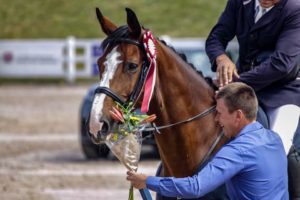 Jojimo S/K “Audruvis” Taurė 2018
2018 lapkričio 17 –18 d.Jojimos sporto klubas „Audruvis“ Ziniūnų kaimas, Joniškio rajonasI. BENDROJI INFORMACIJA1. ORGANIZATORIUSBaltijos hanoverių veislės žirgų augintojų asociacija ir Jojimo spoto klubas “Audruvis”2. VIETA IR DATA2018 lapkričio 17d. – lapkričio 18 d.Jojimos sporto klubas „Audruvis“ Ziniūnų kaimas, Joniškio rajonas3. OFICIALŪS ASMENYSVYR. VARŽYBŲ TEISĖJAS:    Alvija Gražulytė (LTU)VARŽYBŲ TEISĖJAI: 	Regina Gražulienė (LTU)
MARŠRUTŲ DIZAINERIS:    MARŠRUTŲ DIZAINERIOASISTENTAS:                        Liudvikas Šalna (LTU)VARŽYBŲ SEKRTORIUS:     Gintarė Šakytė (LTU)
LAIKMATIS:                          Maksim Bolotin (LTU)4. TECHNINĖS SĄLYGOSVaržybų maniežas: 33 x 70 m smėlis/tekstilėApšilimo maniežas: 25 x 45 m smėlis/tekstilėVETERINARINIAI REIKALAVIMAIVisi žirgai privalo turėti tvarkingus nacionalinius, arba galiojančius tarptautinius pasus. Gripo vakcinacija turi būti galiojanti pagal Lietuvoje galiojančius veterinarinius reikalavimus (pagal gamintojo nurodymus, 1 kartą metuose, https://www.e-tar.lt/portal/lt/legalAct/bbb8b5d088a711e7a3c4a5eb10f04386). Žirgai turi būti ištirti 3 ligų atžvilgiu (infekcinės arklių anemijos, kergimo ir įnosių ligos) vieną kartą metuose.ATSAKOMYBĖOrganizacinis komitetas ir komiteto nariai neprisiima jokios atsakomybės dėl materialinės ar fizinės žalos, nelaimingų atsitikimų ar ligos, su kuria susidūrė savininkai, sportininkai ar grūmai, nepriklausomai nuo to ar tai atsitiko varžybų aikštelėje ar už jos ribų, prieš, per, ar po varžybų. Žala žirgams, treneriams, inventoriui, arklidžių priedams ir kitam turtui (įskaitant vagystes ar nuostolius) taip pat nebus organizacinio komiteto atsakomybėje. Rekomenduojame nuo minėtų faktorių apsidrausti, o savo turtą saugoti.  II. PARAIŠKOS IR GARDAIPARAIŠKŲ TEIKIMO TVARKA IR DATAParaiškos teikiamos per Zawody Konne Entry System iki 2018-11-15. Kilus klausimams dėl paraiškų teikimo, prašome kreiptis į alvija.grazulyte@gmail.com arba aiste07@gmail.com. 2. GARDŲ UŽSAKYMO TVARKA IR DATAParaiškos formą gardams užsakyti galima rasti www.audruvissporthorses.lt . Užpildytas gardų rezervacijos formas prašome siųsti el.paštu aiste07@gmail.com iki lapkričio 12d. 12val. Kilus klausimų galite susisiekti el.paštu aiste07@gmail.com arba tel.nr +37062335005 (Aistė).GARDO KAINA VARŽYBOMS:                  gardas su girdykla  50 EUR + PVM
                                                                      gardas be girdyklos  40 EUR + PVM 
GARDUS GALIMA REZERVUOTI IKI:         lapkričio 12d. 12val.DĖMESIO! Gardų su girdyklomis kiekis ribotas tad norintys paskubėkite rezervuoti!Starto ir gardų mokesčiai mokami vietoje arba pavedimu:Pavadinimas:                                 Sigito Petraičio Ūkininko ŪkisĮmonės kodas:                               5792441Adresas:                                          Sodų g. 3, Ziniūnų km., Joniškio raj., LietuvaIBAN:                                               LT07 4010 0404 0032 4882BIC/S.W.I.F.T. code:                     AGBLLT2X3. PREKYBAŠIENAS:              45 EUR / rulonas ŠIAUDAI:            15 EUR / rulonasPJUVENOS:        8 EUR / pakuotė ELEKTRA:           30 EUR/varžybomsIII. TVARKARAŠTIS   KONKŪRAS                                                                                   LAIKAS              ART.                             AUKŠTIS                  PINIGINIS PRIPIRMA DIENA: Šeštadienis                                                                                                   DATA: 17/11/18Konkūras  Nr:  1A                                                                                                                           Laikas: 9:00Užskaita:                                      Atvira klasėArtikulas:                                     Art.238.2.1 Konkūras pagal laiką, lentelė AKliūčių aukštis:                           60 cm Prizas:                                          Remėjų dovanos
Starto mokestis:                        15 EUR * * * * * * * * * * *Konkūras  Nr:  1B                                                                                                                           Laikas: sekantisUžskaita:                                      Atvira klasėArtikulas:                                     Art.238.2.1 Konkūras pagal laiką, lentelė AKliūčių aukštis:                           80 cm Piniginis prizas:                          100 (40-20-15-15-10) EUR
Starto mokestis:                        20 EUR * * * * * * * * * * *Konkūras  Nr:  2A                                                                                                                         Laikas: sekantisUžskaita:                                      Atvira klasėArtikulas:                                     Art.274.5.3 Dviejų fazių konkūras Kliūčių aukštis:                           100 cm Piniginis prizas:                          200 (80-50-30-20-20) EURStarto mokestis:                        20 EUR* * * * * * * * * * * Konkūras  Nr:  2B                                                                                                                         Laikas: sekantisUžskaita:                                      JaunučiaiArtikulas:                                     Art.274.5.3 Dviejų fazių konkūrasKliūčių aukštis:                           100 cm Piniginis prizas:                          100 (40-20-15-15-10) EUR 
Starto mokestis:                        20 EUR* * * * * * * * * * *   Užskaita:                                      Atvira klasėArtikulas:                                     Art.274.5.6 Dviejų fazių konkūras (Lentelė A, pagal laiką abejose fazėse)Kliūčių aukštis:                           110 cm Piniginis prizas:                          200 (80-50-30-20-20) EUR Starto mokestis:                        20 EUR* * * * * * * * * * * Konkūras  Nr:  3B                                                                                                                            Laikas: sekantisUžskaita:                                      5-6 metų žirgaiArtikulas:                                     Art.274.5.6 Dviejų fazių konkūras (Lentelė A, pagal laiką abejose fazėse)Kliūčių aukštis:                           5m. 110 cm; 6m. 120 cmPiniginis prizas:                          400 (170-100-60-40-30) EUR Starto mokestis:                        20 EUR* * * * * * * * * * * Konkūras  Nr:  4                                                                                                                         Laikas: sekantisUžskaita:                                      Atvira klasėArtikulas:                                     Art.238.2.1 Konkūras pagal laiką, lentelė AKliūčių aukštis:                           120 cm Piniginis prizas:                          300 (130-70-50-30-20) EURStarto mokestis:                        20 EUR* * * * * * * * * * *Konkūras  Nr:  5                                                                                                                         Laikas: sekantisUžskaita:                                      Atvira klasėArtikulas:                                     Art.238.2.1 Konkūras pagal laiką, lentelė AKliūčių aukštis:                           130 cm Piniginis prizas:                          400 (170-100-60-40-30) EURStarto mokestis:                        20 EURANTRA DIENA: Sekmadienis                                                                                                   DATA: 18/11/18Konkūras  Nr:  6A                                                                                                                           Laikas: 9:00Užskaita:                                      Atvira klasėArtikulas:                                     Art.274.5.3 Dviejų fazių konkūrasKliūčių aukštis:                           60 cm Prizas:                                          Remėjų dovanos
Starto mokestis:                        15 EUR * * * * * * * * * * *Konkūras  Nr: 6B                                                                                                                              Laikas: sekantisUžskaita:                                      Atvira klasėArtikulas:                                     Art.274.5.3 Dviejų fazių konkūrasKliūčių aukštis:                           80 cm Piniginis prizas:                          100 (40-20-15-15-10) EURStarto mokestis:                        20 EUR* * * * * * * * * * *Konkūras  Nr: 7A                                                                                                                         Laikas: sekantisUžskaita:                                       Atvira klasėArtikulas:                                      Art.238.2.1 Konkūras pagal laiką, lentelė AKliūčių aukštis:                            100 cm   Piniginis prizas:                           200 (80-50-30-20-20) EURStarto mokestis:                         20 EUR* * * * * * * * * * * Konkūras  Nr: 7B                                                                                                                         Laikas: sekantisUžskaita:                                      JaunučiaiArtikulas:                                     Art.238.2.1 Konkūras pagal laiką, lentelė AKliūčių aukštis:                           100 cm Piniginis prizas:                          100 (40-20-15-15-10) EURStarto mokestis:                        20 EUR* * * * * * * * * * * Konkūras  Nr: 8A                                                                                                                          Laikas: sekantisUžskaita:                                      Atvira kasėArtikulas:                                     Art.274.5.6 Dviejų fazių konkūras (Lentelė A, pagal laiką abejose fazėse)Kliūčių aukštis:                           110 cmPiniginis prizas:                          200 (80-50-30-20-20) EURStarto mokestis:                        20 EUR* * * * * * * * * *  Konkūras  Nr: 8B                                                                                                                          Laikas: sekantis   Užskaita:                                      5-6 metų žirgaiArtikulas:                                      Art.274.5.6 Dviejų fazių konkūras (Lentelė A, pagal laiką abejose fazėse)Kliūčių aukštis:                            5m. 110 cm; 6m. 120 cmPiniginis prizas:                           400 (170-100-60-40-30) EURStarto mokestis:                         20 EUR* * * * * * * * * * * Konkūras  Nr: 9                                                                                                                           Laikas: sekantisUžskaita:                                      Atvira klasėArtikulas:                                     Art.274.5.3 Dviejų fazių konkūrasKliūčių aukštis:                           120 cm Piniginis prizas:                          300 (130-70-50-30-20) EURStarto mokestis:                        20 EUR* * * * * * * * * * *Konkūras  Nr: 10                                                                                                                           Laikas: sekantisUžskaita:                                      Atvira klasėArtikulas:                                     Art.238.2.2 Konkūras su persirungimu, lentelė AKliūčių aukštis:                           135 cm Piniginis prizas:                          400 (170-100-60-40-30) EURStarto mokestis:                        20 EURORGANIZATORIAI PASILIEKA TEISĘ KOREGUOTI PROGRAMĄ. ŠEŠTADIENIS (2018-11-17)ŠEŠTADIENIS (2018-11-17)ŠEŠTADIENIS (2018-11-17)ŠEŠTADIENIS (2018-11-17)ŠEŠTADIENIS (2018-11-17)ŠEŠTADIENIS (2018-11-17)NRKONKŪRASLAIKASART.AUKŠTISPINIGINIS PRIZAS1AATVIRA KLASĖ09:00Art.238.2.1 Konkūras pagal laiką, lentelė A60cmRemėjų dovanos1BATVIRA KLASĖSekantisArt.238.2.1 Konkūras pagal laiką, lentelė A80 cm€100,002AJAUNUČIAISekantisArt.274.5.3 Dviejų fazių konkūras 100 cm€100,002BATVIRA KLASĖSekantisArt.274.5.3 Dviejų fazių konkūras100 cm€200,003AATVIRA KLASĖSekantisArt.274.5.6 Dviejų fazių konkūras (Lentelė A, pagal laiką abejose fazėse)110 cm€200,003B5-6 METŲ ŽIRGAISekantisArt.274.5.6 Dviejų fazių konkūras (Lentelė A, pagal laiką abejose fazėse)5 metų žirgai-110 cm
6 metų žirgai - 120€400,004ATVIRA KLASĖSekantisArt.238.2.1 Konkūras pagal laiką, lentelė A120 cm€300,005ATVIRA KLASĖSekantisArt.238.2.1 Konkūras pagal laiką, lentelė A130 cm €400,00SEKMADIENIS (2018-11-18)SEKMADIENIS (2018-11-18)SEKMADIENIS (2018-11-18)SEKMADIENIS (2018-11-18)SEKMADIENIS (2018-11-18)SEKMADIENIS (2018-11-18)NRKONKŪRASLAIKASART.AUKŠTISPINIGINIS PRIZAS6AATVIRA KLASĖ9:00Art.274.5.3 Dviejų fazių konkūras  60 cmRemėjų dovanos6BATVIRA KLASĖSekantisArt.274.5.3 Dviejų fazių konkūras 80 cm€100,007AJAUNUČIAISekantisArt.238.2.1 Konkūras pagal laiką, lentelė A100cm€100,007BATVIRA KLASĖ SekantisArt.238.2.1 Konkūras pagal laiką, lentelė A100 cm€200,008AATVIRA KLASĖSekantisArt.274.5.6 Dviejų fazių konkūras (Lentelė A, pagal laiką abejose fazėse)110 cm €200,008B5-6 METŲ ŽIRGAISekantisArt.274.5.6 Dviejų fazių konkūras (Lentelė A, pagal laiką abejose fazėse)5m. 110 cm
6m. 120 cm €400,009ATVIRA KLASĖSekantisArt.238.2.1 Konkūras pagal laiką, lentelė A120 cm€300,0010ATVIRA KLASĖSekantisArt.238.2.2 Konkūras su persirungimu, lentelė A135 cm€500,00VISO€ 3 500Konkūras Nr: 3ALaikas: sekantis